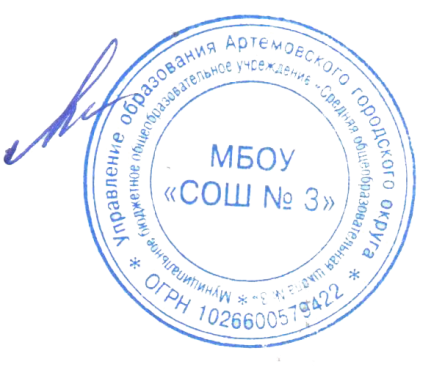 Учебный план ДО на 2022-2023 уч.г.УтверждаюДиректор МБОУ «СОШ №3» ____________А.В. Никонова 01 сентября 2022г.НаправленностьПеречень объединенийпо дополнительным образовательным программамКоличество часовКоличество учебных группКоличество учащихся Педагог физкультурно-спортивная   дополнительная общеобразовательная общеразвивающая программа "шахматы"6216Евдокимова Я.С.Техническая дополнительная общеобразовательная общеразвивающая программа "Да Винчи"2112Ливинцова О.В.Естественнонаучнаядополнительная общеобразовательная общеразвивающая программа "Эколята»18225Авдюкова Е.Ю.Техническая дополнительная общеобразовательная общеразвивающая программа "Робототехника»2113Ливинцова О.В.Социально-гуманитарнаядополнительная общеобразовательная общеразвивающая программа "Школьные вести"2115Авдюкова Е.Ю.ОбщекультурноеДополнительная общеобразовательная общеразвивающая программа по общекультурному направлению «Максимум6330Матанцева Н.Н.Всего:361095